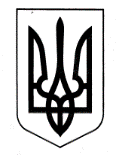 ХАРКІВСЬКА ОБЛАСНА ДЕРЖАВНА АДМІНІСТРАЦІЯДЕПАРТАМЕНТ НАУКИ І ОСВІТИ НАКАЗ25.03.2019					 Харків					№ 81Про участь учнів Харківського обласного вищого училища фізичної культури і спорту у чемпіонаті України серед юнаків 2002-2003 р.н., «Дитяча ліга», фінал Відповідно до Положення про Департамент науки і освіти Харківської обласної державної адміністрації, затвердженого розпорядженням голови обласної державної адміністрації від 16.04.2018 № 284, враховуючи План спортивно-масових заходів Харківського обласного вищого училища фізичної культури і спорту на 2019 рік, затвердженого директором Департаменту науки і освіти Харківської обласної державної адміністрації Л. КАРПОВОЮ від 03.01.2019 (зі змінами), керуючись статтею 6 Закону України «Про місцеві державні адміністрації», н а к а з у ю:	1. РЕКОМЕНДУВАТИ директору Харківського обласного вищого училища фізичної культури і спорту ПОПОВУ Анатолію Михайловичу:	1.1. Забезпечити участь учнів відділення волейболу (юнаки) у чемпіонаті України серед юнаків 2002-2003 р.н., «Дитяча ліга», фінал, що відбудеться у         м. Києві.		Термін: 03.04.2019-08.04.20191.2. Відрядити до м. Києва вчителя волейболу (юнаки) Харківського обласного вищого училища фізичної культури і спорту для супроводження учнів відділення волейболу (юнаки).Термін: 03.04.2019-08.04.20192. Витрати по відрядженню учнів та супроводжуючої особи, зазначених у пункті 1 цього наказу, здійснити відповідно до кошторису витрат, затвердженому у  встановленому порядку.3. Контроль за виконанням наказу покласти на заступника директора Департаменту науки і освіти Харківської обласної державної адміністрації – начальника управління освіти і науки В. ІГНАТЬЄВА.Директор Департаменту 						Л. КАРПОВА З наказом «Про участь учнів Харківського обласного вищого училища фізичної культури і спорту у чемпіонаті України серед юнаків 2002-2003 р.н., «Дитяча ліга»  від «___» _____________ 2019 р. №_____ ознайомлений:Директор Харківського обласного вищого училища фізичної культури і спорту				            А. ПОПОВ